LA SCUOLA SICILIANAQUANDO? Nel 1200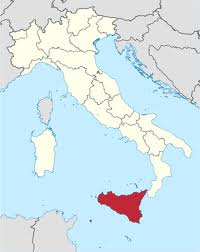 DOVE? La poesia italiana  della SCUOLA SICILIANA nacque alla CORTE PALERMITANA (la Magna curia) dell’imperatore FEDERICO II di Svevia. Chi sono i poeti più importanti della scuola siciliana? Lo stesso imperatore, FEDERICO II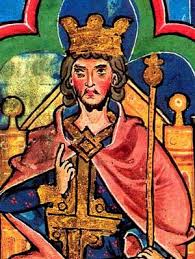 Un gruppo di persone legate alla corte:JACOPO  DA LENTINI 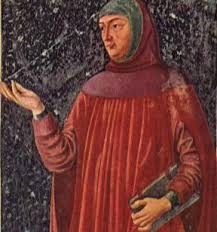 PIER  DELLE  VIGNE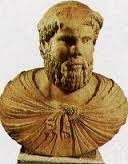 Quale è il TEMA delle poesie?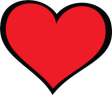 Il tema trattato è l’AMORE. I poeti siciliani infatti riprendono il tema DELL’AMOR CORTESE dei TROVATORI PROVENZALI. Non si parla di temi politici.AMORE  per i poeti siciliani significa: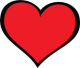 DEDIZIONE COMPLETA ALLA DONNA AMATAPERFEZIONAMENTO MORALE: l’amore è solo per ANIMI NOBILIQuale LINGUA usano i poeti siciliani?Il VOLGARE SICILIANO  (o, come lo chiama Dante, “VOLGARE ILLUSTRE”  Volgare illustre = volgare siciliano + aggiunte latine + parti dal provenzale).Tuttavia la poesia siciliana ci è arrivata solo grazie a dei COPISTI TOSCANI. Questi, oltre che copiare, hanno un po’ trasformato i testi (processo di toscanizzazione).Cosa scrivono i poeti siciliani (quali FORME METRICHE adottano)?I siciliani inventano il SONETTO, che rimarrà la forma metrica più usata per le poesie d’amore per molti secoli! Il sonetto è composto da 2 quartine (strofe da 4 versi) e 2 terzine (strofe da 3 versi); i versi sono endecasillabi (di 11 sillabe).Quando FINISCE la scuola siciliana?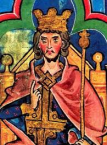 FEDERICO II , in lotta con i comuni italiani e con il papa, viene sconfitto. Con la SUA MORTE  finisce anche la poesia della scuola siciliana.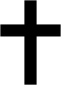 